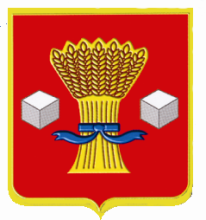                       Администрация Дубовоовражного сельского поселения           Светлоярского муниципального района Волгоградской областиПОСТАНОВЛЕНИЕ  № 1601.03.2018г.                                                                                                    Об утверждении Положения о добровольнойпожарной охране и деятельности добровольныхпожарных Дубовоовражного сельского поселенияВ соответствии с Федеральными законами от 21 декабря 1994г №69-ФЗ «О пожарнойбезопасности», ФЗ № 100 от 06.05.2011г. «О добровольной пожарной охране», от 06 октября 2003г.№131-ФЗ «Об общих принципах организации местного самоуправления в Российской Федерации», Законом Волгоградской области от 28 апреля 2006г.
№ 1220-ОД «О пожарной безопасности» и в соответствии со статьей 6 пункт 9 Устава Дубовоовражного сельского поселения и в целях обеспечения пожарной безопасности постановляю:1. Утвердить прилагаемое Положение о добровольной пожарной охране Дубовоовражного
сельского поселения (приложение №1).2. Определить ответственным за обеспечение необходимых условий для успешной
деятельности подразделений добровольной пожарной охраны Дубовоовражного
сельского поселения заместителя главы администрации2.1.Обеспечение деятельности добровольной пожарной охраны и добровольных пожарных
осуществлять в соответствии с Положением о добровольной пожарной охране и деятельности добровольных пожарных Дубовоовражного
 сельского поселения .2.2.При осуществлении закупок для муниципальных нужд своевременно планировать ивключать в реестр муниципальных закупок средства на приобретение пожарно-технического оборудования и снаряжения, необходимого для деятельности подразделений добровольной пожарной охраны.3. Настоящее постановление разместить на сайте администрации, в сети Интернет.4. Контроль за выполнением настоящего постановления возложить на заместителя главыадминистрации Дубовоовражного    сельского поселения.Глава Дубовоовражного
сельского поселения                                                                 А.Я.ЛуневПриложение № 1 кПостановлению № 16 от 01.03.2018г.ПоложениеО добровольной пожарной охране и деятельностидобровольных пожарных Дубовоовражного
 сельского поселения1. Общие положения1.1. Предметом регулирования  Федерального закона от6 мая 2011г № 100- являютсяобщественные отношения, возникающие в связи с реализацией физическими лицами и
юридическими лицами - общественными объединениями права на объединение для
участия в профилактике и (или) тушении пожаров и проведении аварийно-спасательных
работ, а также в связи с созданием, деятельностью, реорганизацией и (или)
ликвидацией общественных объединений пожарной охраны.1.2. Настоящий Федеральный закон устанавливает правовые основы создания и
деятельности добровольной пожарной охраны, права и гарантии деятельности
общественных объединений пожарной охраны и добровольных пожарных, регулирует
отношения добровольной пожарной охраны с органами государственной власти,
органами местного самоуправления, организациями и гражданами Российской
Федерации, иностранными гражданами и лицами без гражданства.2. Порядок создания и организация работы
подразделений добровольной пожарной охраны	2.1. Создание, реорганизация и ликвидация подразделений добровольной пожарной охраны, осуществляет глава Дубовоовражного
 сельского поселения в порядке, установленном законодательством.2.2. Подразделения добровольной пожарной охраны входят в систему обеспечения пожарной безопасности Дубовоовражного
 сельского поселения .Количество подразделений добровольной пожарной охраны и их структуру устанавливает
глава Дубовоовражного
 сельского поселения .Подразделения добровольной пожарной охраны могут действовать на территориях нескольких населенных пунктов, входящих в состав Дубовоовражного
 сельского поселения, на территории одного населенного пункта, на части территории населенного пункта. Территория, обслуживаемая подразделением добровольной пожарной охраны, определяется главой Дубовоовражного
сельского поселения.2.3.Глава Дубовоовражного
 сельского поселения в течение 10 дней информирует
подразделение федеральной противопожарной службы, в районе выезда которого находится соответствующее муниципальное образование, о создании, реорганизации и ликвидации подразделения добровольной пожарной охраны.2.4.Подразделения добровольной пожарной охраны создаются в виде дружин и команд.Дружина осуществляет деятельность без использования пожарных машин.Команда осуществляет деятельность с использованием пожарных машин.Команды могут подразделяться на разряды:первый - с круглосуточным дежурством добровольных пожарных в составе дежурного караула (смены) в специальном здании (помещении);второй - с круглосуточным дежурством только водителей пожарных машин и нахождением остальных добровольных пожарных из состава дежурного караула (смены) по месту работы (учебы) или месту жительства;третий - с нахождением всех добровольных пожарных из состава дежурного караула (смены) по месту работы (учебы) или месту жительства.2.5. При наличии достаточного числа добровольных пожарных в подразделении добровольной пожарной охраны создаются не менее чем четыре дежурных караула (смены).Дежурный караул (смену) возглавляет старший дежурного караула (смены) из числа наиболее подготовленных добровольных пожарных.Количество, состав и старших дежурных караулов (смен) определяет начальник
подразделения добровольной пожарной охраны по согласованию с главой Дубовоовражного сельского поселения .2.6. Подразделения добровольной пожарной охраны комплектуются добровольными
пожарными. В добровольные пожарные принимаются на добровольной основе в индивидуальном порядке трудоспособные граждане, проживающие на территории Дубовоовражного сельского поселения, способные по состоянию здоровья исполнять обязанности, связанные с предупреждением и (или) тушением пожаров.Отбор граждан в добровольные пожарные добровольной пожарной охраны осуществляется органом местного самоуправления.2.7.Для участия в отборе граждане подают письменное заявление на имя главы
Дубовоовражного сельского поселения .По результатам отбора в течение 30 дней со дня подачи заявления орган местного
самоуправления принимает решение о принятии гражданина в добровольные пожарные или об отказе гражданину в приеме в добровольные пожарные.2.8. Граждане, принятые в добровольные пожарные приобретают статус добровольного
пожарного, регистрируются в Реестре добровольных пожарных подразделения добровольной пожарной охраны (далее именуется - Реестр добровольных пожарных). Реестр добровольных пожарных ведется по форме согласно приложению к настоящему Положению.Порядок ведения и хранения Реестра добровольных пожарных, а также передачи
содержащихся в нем сведений в подразделение федеральной противопожарной службы
устанавливает глава Дубовоовражного сельского поселения по согласованию с руководителем подразделения федеральной противопожарной службы.2.9. Исключение из добровольных пожарных производится:по личному заявлению добровольного пожарного;по состоянию здоровья, не позволяющего работать в пожарной охране;за нарушение противопожарного режима;за систематическое невыполнение установленных требований к добровольному пожарному, а также самоустранение от участия в деятельности в качестве добровольного пожарного;за совершение действий, несовместимых с пребыванием в добровольной пожарной охране.Администрация Дубовоовражного сельского поселения в течение 10 дней с момента внесения (изменения, исключения) сведений в Реестр добровольных пожарных информирует подразделение федеральной противопожарной службы, в районе обслуживания (выезда) которого находится Дубовоовражное сельское поселение.2.10. Администрация Дубовоовражного  сельского поселения может устанавливать единые образцы удостоверений и форму одежды для добровольных пожарных.3. Задачи подразделений добровольной пожарной3.1.Основными задачами подразделений добровольной пожарной охраны Дубовоовражного сельского поселения являются: участие в предупреждении пожаров;участие в тушении пожаров.3.2. В соответствии с возложенными задачами подразделения добровольной пожарной охраны Дубовоовражного сельского поселения выполняют следующие основные функции: осуществление контроля за соблюдением в населенных пунктах Дубовоовражного сельского поселения противопожарного режима;проведение разъяснительной работы среди населения Дубовоовражного
 сельского поселения с целью соблюдения противопожарного режима, выполнения требований правил пожарной безопасности, выполнения первичных мер пожарной безопасности; проведение противопожарной агитации и пропаганды;участие в обучении детей дошкольного и школьного возраста, учащихся образовательных
учреждений, лиц занятых в сфере производства и обслуживания (работающее население) и лиц не занятых в сфере производства и обслуживания (неработающее население) мерам пожарной безопасности, а также в осуществлении их подготовки к действиям при возникновении пожара;осуществление дежурства в подразделениях добровольной пожарной охраны, патрулирования в пожароопасный период, при установлении особого пожароопасного режима, на пожароопасных объектах, при проведении пожароопасных работ;вызов подразделений Государственной противопожарной службы в случае возникновения
пожара и принятие немедленных мер к спасению людей и имущества от пожара;осуществление первоочередных действий по тушению пожаров до прибытия подразделений Государственной противопожарной службы.4. Обучение добровольных пожарных4.1. Добровольные пожарные в обязательном порядке проходят обучение начальным знаниям и навыкам пожарной безопасности и обращения с первичными средствами пожаротушения. Указанное обучение осуществляет руководитель подразделения добровольной пожарной охраны или уполномоченное им лицо.Добровольные пожарные, имеющие намерение участвовать в деятельности подразделений
пожарной охраны иных видов по профилактике и (или) тушению пожаров, проходят первоначальную подготовку добровольного пожарного.4.2. В ходе подготовки добровольные пожарные должны изучить документы,
регламентирующие организацию работы по предупреждению пожаров и их тушению, эксплуатации пожарной техники и пожарно-технического оборудования, пожарную опасность объектов, правила охраны труда. Должны приобрести знания и навыки обращения с первичными средствами пожаротушения и по эксплуатации пожарной техники.4.3. Первоначальная подготовка добровольных пожарных осуществляется на безвозмездной основе, как правило, на базе подразделений федеральной противопожарной службы.4.4. Начальником подразделения добровольной пожарной охраны по согласованию с
руководителями подразделения государственной противопожарной службы организуется и осуществляется последующая подготовка добровольных пожарных с привлечением специалистов подразделения федеральной противопожарной службы.4.5. Последующая подготовка добровольных пожарных осуществляется в подразделении
добровольной пожарной охраны, а также может проводиться на ежегодных учебных сборах в подразделениях федеральной противопожарной службы.4.6. Программа последующей подготовки добровольных пожарных разрабатывается
начальником подразделения добровольной пожарной охраны и утверждается руководителем подразделения федеральной противопожарной службы. Программа последующей подготовки должна предусматривать проведение теоретических и практических занятий, отработку нормативов пожарно-строевой подготовки для приобретения навыков по тушению пожаров.4.7. Подразделения добровольной пожарной охраны в обязательном порядке привлекаются к проведению пожарно-тактических учений (занятий), осуществляемых учреждениями федеральной противопожарной службы.5. Права и обязанности добровольных пожарных5.1. Начальник подразделения добровольной пожарной охраны назначается главой
Червленовского сельского поселения .5.2. Начальник подразделения добровольной пожарной охраны имеет право:проводить проверки состояния готовности подразделений добровольной пожарной охраны;
вносить, в установленном порядке, предложения главе Дубовоовражного
 сельского поселения по вопросам обеспечения первичных мер пожарной безопасности и деятельности добровольной пожарной охраны;принимать решения по другим вопросам, отнесенным к его компетенции.5.3. Начальник подразделения добровольной пожарной охраны обязан:осуществлять контроль за соблюдением противопожарного режима на территории,
обслуживаемой подразделением добровольной пожарной охраны;следить за готовностью к действию всех первичных средств пожаротушения, имеющихся на территории, обслуживаемой подразделением добровольной пожарной охраны, и не допускать использование этих средств не по прямому назначению;вести разъяснительную работу среди населения на территории, обслуживаемой
подразделением добровольной пожарной охраны о мерах пожарной безопасности;проводить занятия с добровольными пожарными подразделения добровольной пожарной
охраны;информировать главу Дубовоовражного сельского поселения о нарушениях противопожарного режима.5.4. Добровольные пожарные имеют право:участвовать в деятельности по обеспечению первичных мер пожарной безопасности на
территории, обслуживаемой подразделением добровольной пожарной охраны;проникать в места распространения (возможного распространения) пожаров и их опасных
проявлений.5.5. Добровольные пожарные обязаны:обладать начальными пожарно-техническими знаниями в области пожарной безопасности и навыкам обращения с первичными средствами пожаротушения, пожарно-техническим
оборудованием, пожарной техникой;	соблюдать меры пожарной безопасности;выполнять требования, предъявляемые к добровольным пожарным;
осуществлять дежурство в подразделениях добровольной пожарной охраны;
соблюдать установленный порядок дежурства в подразделениях добровольной пожарной
охраны, дисциплину и правила охраны труда;незамедлительно реагировать на возникновение пожаров, принимать меры к спасению людей и имущества от пожаров;бережно относиться к имуществу добровольной пожарной охраны, содержать в исправном состоянии пожарно-техническое оборудование.5.6. Иные права и обязанности добровольных пожарных разрабатываются начальником
подразделения добровольной пожарной охраны и утверждаются главой Дубовоовражного
сельского поселения .6. Гарантии и льготы добровольным пожарным6.1. Нормативными правовыми актами представительных органов Дубовоовражного
сельского поселения добровольным пожарным могут предоставляться социальные гарантии и льготы в соответствии с действующим законодательством.6.2. Организации вправе предусматривать гарантии и льготы для добровольных пожарных, включая дополнительные отпуска.7. Финансовое и материально-техническое обеспечение7.1. Финансовое и материально-техническое обеспечение подразделений добровольной пожарной охраны осуществляется за счет средств бюджета Дубовоовражного
 сельского поселения.Финансовое и материально-техническое обеспечение подразделений добровольной пожарной охраны может осуществляться из иных не запрещенных законодательством источников.7.2. Администрация Дубовоовражного сельского поселения в соответствии с действующим законодательством Российской Федерации предоставляет подразделению добровольной пожарной охраны в безвозмездное пользование здания (помещения) и имущество необходимые для осуществления деятельности.7.3. Добровольные пожарные, принимающие непосредственное участие в тушение пожаров обеспечиваются специальной одеждой и снаряжением.